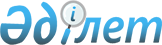 Об утверждении перечня международных спортивных соревнований, размеров и Правил выплат денежных поощрений чемпионам и призерам международных спортивных соревнований, тренерам и членам сборных команд Республики Казахстан по видам спорта (национальных сборных команд по видам спорта)
					
			Утративший силу
			
			
		
					Постановление Правительства Республики Казахстан от 19 декабря 2014 года № 1345. Утратило силу постановлением Правительства РК от 27 марта 2020 года № 147 (вводится в действие по истечении десяти календарных дней после дня его первого официального опубликования)      Сноска. Утратило силу постановлением Правительства РК от 27.03.2020 № 147 (вводится в действие по истечении десяти календарных дней после дня его первого официального опубликования).

      В соответствии с подпунктом 4) статьи 6 Закона Республики Казахстан от 3 июля 2014 года "О физической культуре и спорте" Правительство Республики Казахстан ПОСТАНОВЛЯЕТ:

      1. Утвердить прилагаемые:

      1) перечень международных спортивных соревнований; 

      2) Правила выплат денежных поощрений чемпионам и призерам международных спортивных соревнований, тренерам и членам сборных команд Республики Казахстан по видам спорта (национальных сборных команд по видам спорта);

      3) размеры денежных поощрений чемпионам и призерам международных спортивных соревнований, тренерам и членам сборных команд Республики Казахстан по видам спорта (национальных сборных команд по видам спорта). 

      2. Признать утратившими силу некоторые решения Правительства Республики Казахстан согласно приложению к настоящему постановлению.

      3. Настоящее постановление вводится в действие по истечении десяти календарных дней после дня его первого официального опубликования.

 Перечень международных спортивных соревнований      Сноска. Перечень с изменением, внесенным постановлением Правительства РК от 28.11.2017 № 786 (вводится в действие по истечении десяти календарных дней после дня его первого официального опубликования и распространяется на отношения, возникшие с 18.07.2017).

      1. Олимпийские игры

      2. Азиатские игры (всех классификаций)

      3. Региональные игры

      4. Всемирная Универсиада

      5. Юношеские Олимпийские игры

      6. Юношеские Азиатские игры

      7. Паралимпийские игры

      8. Сурдлимпийские игры

      9. Международные специальные Олимпийские игры

      10. Чемпионаты мира по видам спорта для всех возрастных групп

      11. Чемпионат мира среди студентов

      12. Отборочные турниры к Олимпийским играм

      13. Отборочные турниры к чемпионатам мира

      14. Чемпионаты Азии по видам спорта для всех возрастных групп

      15. Кубок мира

      16. Этапы Кубка мира

      17. Соревнования Гран-при

      18. Кубок Азии

      19. Этапы Кубка Азии

      20. Международные соревнования (турниры)

      21. Международные матчевые встречи

      22. Международные спортивные игры "Дети Азии".

 Правила выплат денежных поощрений чемпионам
и призерам международных спортивных соревнований,
тренерам и членам сборных команд Республики Казахстан
по видам спорта (национальных сборных команд по видам спорта)
1. Общие положения      1. Настоящие Правила выплат денежных поощрений чемпионам и призерам международных спортивных соревнований, тренерам и членам сборных команд Республики Казахстан по видам спорта (национальных сборных команд по видам спорта) (далее – Правила) разработаны в соответствии с подпунктом 4) статьи 6 Закона Республики Казахстан от 3 июля 2014 года "О физической культуре и спорте" и определяют порядок выплат денежных поощрений чемпионам и призерам международных спортивных соревнований, тренерам и членам сборных команд Республики Казахстан по видам спорта (национальных сборных команд по видам спорта).

      2. К тренерам, принимавшим участие в подготовке чемпионов и призеров международных спортивных соревнований, членов сборных команд Республики Казахстан по видам спорта (национальных сборных команд по видам спорта) относятся:

      1) первый тренер – тренер, который осуществляет подготовку (не менее трех лет) спортсмена на начальных (ранних) этапах подготовки спортсменов высокого класса в детско-юношеских спортивных школах, школах-интернатах для одаренных в спорте детей;

      2) личный тренер – тренер, который осуществляет подготовку (не менее трех лет) спортсмена, направленную на выполнение им индивидуального плана подготовки в период его нахождения вне сборной команды Республики Казахстан; 

      3) тренер в командных видах спорта (игровые виды спорта, групповые упражнения, эстафеты) – тренер, имеющий спортивное профессиональное образование, осуществляющий учебно-тренировочный процесс (не менее двух лет) спортсменов в определенной области подготовки (специальная, технико-тактическая, обще-физическая) и/или дополнительно осуществляющий подготовительный процесс с главным тренером сборной команды Республики Казахстан по виду спорта (национальной сборной команды по виду спорта) для достижения спортивных результатов;

      4) главный тренер сборной команды Республики Казахстан по виду спорта (национальной сборной команды по виду спорта) – тренер, отвечающий за руководство, подготовку, формирование и выступление сборной команды Республики Казахстан по виду спорта (национальной сборной команды по виду спорта) в чемпионатах мира, Олимпийских, Паралимпийских, Сурдлимпийских играх и других международных соревнованиях.

      Сноска. Пункт 2 с изменением, внесенным постановлением Правительства РК от 09.06.2016 № 342 (вводится в действие со дня его первого официального опубликования).

       3. К членам сборных команд Республики Казахстан по видам спорта (национальных сборных команд по видам спорта), претендующим на получение денежного поощрения, относятся спортсмены и команды, занявшие четвертое, пятое, шестое места в Олимпийских, Паралимпийских, Сурдлимпийских играх, а также спортсмены и команды, установившие рекорды мира по олимпийским видам спорта.

 2. Порядок выплат денежных поощрений чемпионам и призерам
международных спортивных соревнований, тренерам и членам
сборных команд Республики Казахстан по видам спорта
(национальных сборных команд по видам спорта)      4. Выплаты денежных поощрений чемпионам и призерам международных спортивных соревнований, членам сборных команд Республики Казахстан по видам спорта (национальных сборных команд по видам спорта) в индивидуальных видах спорта осуществляются каждому спортсмену в стопроцентном (100 %) размере денежного поощрения за каждое занятое место.

      5. Выплаты денежных поощрений тренерам, принявшим участие в подготовке чемпионов и призеров международных спортивных соревнований, членов сборных команд Республики Казахстан по видам спорта (национальных сборных команд по видам спорта) в индивидуальных видах спорта, устанавливаются в следующих соотношениях за каждое занятое место:

      1) первый тренер – 10 % от общего размера денежного поощрения тренеров;

      2) личный тренер – 80 % от общего размера денежного поощрения тренеров;

      3) главный тренер сборной команды Республики Казахстан по виду спорта (национальной сборной команды по виду спорта) – 10 % от общего размера денежного поощрения тренеров.

      6. В случае подготовки нескольких чемпионов и призеров международных спортивных соревнований, членов сборных команд Республики Казахстан по видам спорта (национальных сборных команд по видам спорта) одним из тренеров, указанных в пункте 2 настоящих Правил, в индивидуальных видах спорта, тренер (первый, личный, главный) получает денежное поощрение за каждого спортсмена в отдельности.

      7. В случае, если первый тренер является одновременно личным тренером чемпионов и призеров международных спортивных соревнований, членов сборных команд Республики Казахстан по видам спорта (национальных сборных команд по видам спорта) в индивидуальных видах спорта, размеры денежного поощрения тренера суммируются.

      8. В случае, если личный тренер является одновременно главным тренером чемпионов и призеров международных спортивных соревнований, членов сборных команд Республики Казахстан по видам спорта (национальных сборных команд по видам спорта) в индивидуальных видах спорта, размеры денежного поощрения тренера суммируются.

      9. В случае, если первый тренер является одновременно главным тренером чемпионов и призеров международных спортивных соревнований, членов сборных команд Республики Казахстан по видам спорта (национальных сборных команд по видам спорта) в индивидуальных видах спорта, размеры денежного поощрения тренера суммируются.

      10. Выплаты денежных поощрений чемпионам и призерам международных спортивных соревнований, членам сборных команд Республики Казахстан по видам спорта (национальных сборных команд по видам спорта) в командных видах спорта (игровые виды спорта, групповые упражнения, эстафеты), осуществляются каждому спортсмену в 100 % размере денежного поощрения.

      11. В командных видах спорта (игровые виды спорта, групповые упражнения, эстафеты) выплаты денежных поощрений получают главный тренер сборной команды Республики Казахстан по виду спорта (национальной сборной команды по виду спорта) и два тренера, указанные в подпункте 3) пункта 2 настоящих Правил, за исключением случаев когда команда состоит из двух спортсменов.

      12. Тренеры в командных видах спорта (игровые виды спорта, групповые упражнения, эстафеты), указанные в подпункте 3) пункта 2 настоящих Правил, определяются приказом уполномоченного органа в области физической культуры и спорта.

      13. Выплата денежного поощрения главному тренеру сборной команды Республики Казахстан (национальной сборной команды по виду спорта) в командных видах спорта (игровые виды спорта, групповые упражнения, эстафеты) осуществляется в 100 % размере денежного поощрения.

      14. Выплата денежного поощрения тренерам в командных видах спорта (игровые виды спорта, групповые упражнения, эстафеты) осуществляется в 100 % размере денежного поощрения.

      15. Выплаты денежных поощрений чемпионам и призерам международных спортивных соревнований, тренерам и членам сборных команд Республики Казахстан по видам спорта (национальных сборных команд по видам спорта) осуществляются за счет республиканского бюджета.

      16. Выплаты денежных поощрений чемпионам и призерам международных спортивных соревнований, тренерам и членам сборных команд Республики Казахстан по видам спорта (национальных сборных команд по видам спорта) осуществляются уполномоченным органом в области физической культуры и спорта на основании достижения высоких результатов. 

      17. Выплаты денежных поощрений чемпионам и призерам международных спортивных соревнований, тренерам и членам сборных команд Республики Казахстан по видам спорта (национальных сборных команд по видам спорта) перечисляются на текущий счет или карт-счет банков второго уровня уполномоченным органом в области физической культуры и спорта.

      18. При отсутствии текущего счета или карт-счета банков второго уровня выплаты денежных поощрений чемпионам и призерам международных спортивных соревнований, тренерам и членам сборных команд Республики Казахстан по видам спорта (национальных сборных команд по видам спорта) перечисляются на текущий счет или карт-счет банков второго уровня физического лица на основании нотариально заверенной доверенности.

 Размеры денежных поощрений чемпионам и призерам международных спортивных
соревнований, тренерам и членам сборных команд Республики Казахстан по видам
спорта (национальных сборных команд по видам спорта)      Сноска. Размеры денежных поощрений в редакции постановления Правительства РК от 28.11.2017 № 786 (вводится в действие по истечении десяти календарных дней после дня его первого официального опубликования и распространяется на отношения, возникшие с 18.07.2017).

 Перечень утративших силу некоторых решений
Правительства Республики Казахстан      1. Постановление Правительства Республики Казахстан от 22 октября 2010 года № 1098 "Об утверждении размеров поощрений за высокие результаты членов национальных сборных команд Республики Казахстан на международных соревнованиях" (САПП Республики Казахстан, 2010 г., № 37, ст. 553).

      2. Постановление Правительства Республики Казахстан от 27 сентября 2011 года № 1097 "О внесении изменения в постановление Правительства Республики Казахстан от 22 октября 2010 года № 1098 "Об утверждении размеров поощрений за высокие результаты членов национальных сборных команд Республики Казахстан на международных соревнованиях" (САПП Республики Казахстан, 2011 г., № 54, ст. 779).

      3. Постановление Правительства Республики Казахстан от 4 февраля 2014 года № 53 "О внесении изменения в постановление Правительства Республики Казахстан от 22 октября 2010 года № 1098 "Об утверждении размеров поощрений за высокие результаты членов национальных сборных команд Республики Казахстан на международных соревнованиях" и признании утратившим силу постановления Правительства Республики Казахстан от 19 февраля 2008 года № 167 "О некоторых вопросах материального стимулирования спортсменов и тренеров сборных команд Республики Казахстан за высокие спортивные результаты на Паралимпийских играх" (САПП Республики Казахстан, 2014 г., № 4, ст. 38).


					© 2012. РГП на ПХВ «Институт законодательства и правовой информации Республики Казахстан» Министерства юстиции Республики Казахстан
				
      Премьер-Министр
Республики Казахстан

К. Масимов
Утвержден
постановлением Правительства
Республики Казахстан
от 19 декабря 2014 года № 1345Утверждены
постановлением Правительства
Республики Казахстан
от 19 декабря 2014 года № 1345Утверждены
постановлением Правительства
Республики Казахстан
от 19 декабря 2014 года № 1345№ п/п

Наименование спортивных международных соревнований

Занятое место

Размеры денежного поощрения спортсменов в долларах США эквивалентно в тенге

Общий размер денежного поощрения тренеров в долларах США эквивалентно в тенге

1

2

3

4

5

1.

Летние, зимние Олимпийские, Паралимпийские, Сурдлимпийские игры 

1 место

250000

250000

1.

Летние, зимние Олимпийские, Паралимпийские, Сурдлимпийские игры 

2 место

150000

150000

1.

Летние, зимние Олимпийские, Паралимпийские, Сурдлимпийские игры 

3 место

75000

75000

1.

Летние, зимние Олимпийские, Паралимпийские, Сурдлимпийские игры 

4 место

30000

30000

1.

Летние, зимние Олимпийские, Паралимпийские, Сурдлимпийские игры 

5 место

10000

10000

1.

Летние, зимние Олимпийские, Паралимпийские, Сурдлимпийские игры 

6 место

5000

5000

2.

Чемпионат мира (среди взрослых):

по олимпийским, паралимпийским, сурдлимпийским видам спорта

1 место

15000

10000

2.

Чемпионат мира (среди взрослых):

по олимпийским, паралимпийским, сурдлимпийским видам спорта

2 место

7000

5000

2.

Чемпионат мира (среди взрослых):

по олимпийским, паралимпийским, сурдлимпийским видам спорта

3 место

5000

3000

2.

по не олимпийским видам спорта

1 место

2300

2300

2.

по не олимпийским видам спорта

2 место

1800

1800

2.

по не олимпийским видам спорта

3 место

1100

1100

3.

Летние, зимние Азиатские игры, Параазиатские игры 

1 место

10000

5000

3.

Летние, зимние Азиатские игры, Параазиатские игры 

2 место

5000

3000

3.

Летние, зимние Азиатские игры, Параазиатские игры 

3 место

3000

2000

4.

Летняя, зимняя Всемирная Универсиада

1 место

15000

15000

4.

Летняя, зимняя Всемирная Универсиада

2 место

10000

10000

4.

Летняя, зимняя Всемирная Универсиада

3 место

5000

5000

5.

Летние, зимние юношеские Олимпийские игры

1 место

10000

5000

5.

Летние, зимние юношеские Олимпийские игры

2 место

5000

3000

5.

Летние, зимние юношеские Олимпийские игры

3 место

3000

2000

6.

Чемпионат Азии по олимпийским, паралимпийским видам спорта

1 место

2300

2300

6.

Чемпионат Азии по олимпийским, паралимпийским видам спорта

2 место

1400

1400

6.

Чемпионат Азии по олимпийским, паралимпийским видам спорта

3 место

900

900

7.

Чемпионат мира (среди молодежи) по олимпийским, паралимпийским видам спорта

1 место

3500

3500

7.

Чемпионат мира (среди молодежи) по олимпийским, паралимпийским видам спорта

2 место

2300

2300

7.

Чемпионат мира (среди молодежи) по олимпийским, паралимпийским видам спорта

3 место

1100

1100

8.

Установление рекорда мира по олимпийским видам спорта

5000

3000

Приложение
к постановлению Правительства
Республики Казахстан
от 19 декабря 2014 года № 1345